A-10 pressure transmitter
available with mbar rangesKlingenberg, June 2016. The A-10 pressure transmitter from WIKA is now also available with the smallest of pressure ranges from 0 … 50 mbar to 
0 … 600 mbar. The wetted parts in this variant are all welded and from stainless steel.The new mbar pressure ranges are particularly suitable for level measurements on small tanks in stationary and mobile applications. A further field of application is all types of gas measurement.Among WIKA's measuring instruments for general industrial applications, the A-10 is a best-seller with an excellent price/performance ratio. It offers more than two million variants. Customers can choose from a wide selection of pressure ranges, process connections and output signals. A free test report provides information on the measuring points recorded during manufacture.Number of characters: 779Key words: A10 mbarManufacturer:WIKA Alexander Wiegand SE & Co. KGAlexander-Wiegand-Straße 3063911 Klingenberg/GermanyTel. +49 9372 132-0Fax +49 9372 132-406vertrieb@wika.comwww.wika.deWIKA company photograph:A-10 pressure transmitter available with mbar ranges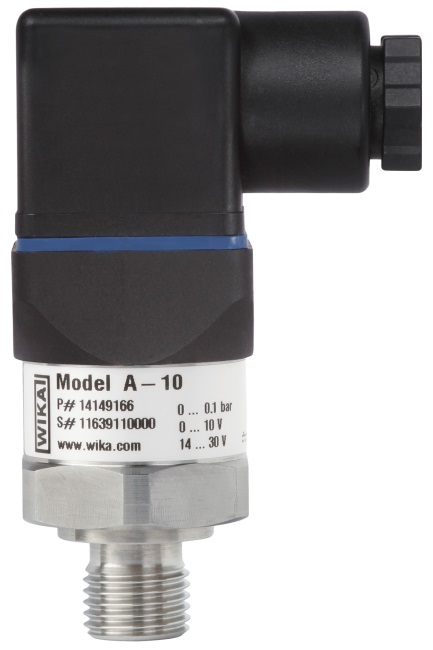 Edited by:WIKA Alexander Wiegand SE & Co. KGAndré Habel NunesMarketing ServicesAlexander-Wiegand-Straße 3063911 Klingenberg/GermanyTel. +49 9372 132-8010Fax +49 9372 132-8008010andre.habel-nunes@wika.comwww.wika.deWIKA press release 10/2016